                                                          HOTARAREA NR. 113			                 Din data de 31.03.2017	PRIVIND APROBAREA  ALOCARII  DIN BUGETUL LOCAL AL MUNCIPIULUI BLAJ A SUMEI DE  2.000  LEI IN VEDEREA FINANTARII CHELTUIELILOR OCAZIONATE DE  MANIFESTAREA – CONCERT DE PASTI- IN DATA DE 07.04.2017	Consiliul local al municipiului Blaj, intrunit in sedinta  „ ordinara   ”,  in data de 31.03.2017;	Luand in dezbatere Proiectul de hotarare, prin care se propune aprobarea alocarii din bugetul local al muncipiului Blaj de la cap. 67.02. Cultura, recreere, religie a sumei de 2.000 lei, suma necesara finantarii cheltuielilor ocazionate de manifestarea – CONCERT DE PASTI- in data de 07.04.2017 ;	Analizand Raportul de specialitate  nr. 7588/31.03.2017 cat si nota de fundamentare ale Directiei buget finante contabilitate  din cadrul aparatului de specialitate al primarului municipiului Blaj, prin care se propune aprobarea alocarii  din bugetul local al muncipiului Blaj de la cap. 67.02. Cultura, recreere, religie a sumei de 2.000 lei, suma necesara finantarii cheltuielilor ocazionate  de manifestarea – CONCERT DE PASTI-  in data de 07.04.2017 ;	Avand in vedere avizele comisiilor de specialitate ale Consiliulului Local al Municipiului Blaj;	Cunoscand prevederile  art. 81 alin (2) lit.  j, k din Legea nr. 215/2001, republicata cu modificarile si completarile ulterioare, Legii  nr. 273/2006 privind finantele publice locale, HCL 45/2017   Blaj in legatura cu aprobarea calendarului manifestarilor cultural-artistice pentru anul 2017  ;	 In temeiul art. 36,38, 39, 45,46 din Legea nr. 215/2001 privind ad-tia publica locala, republicata cu modificarile si completarile ulterioare;			     CONSILIUL LOCAL AL MUNICIPIULUI BLAJ					   HOTARASTE	  Art..1- a) Consiliul Local al Municipiului Blaj aproba alocarea  din bugetul local al muncipiului Blaj de la cap. 67.02. Cultura, recreere, religie a sumei de 2.000 lei, suma necesara finantarii cheltuielilor ocazionate de organizarea de catre UAT Blaj-municipiul Blaj a  manifestarii de muzica clasica – CONCERT DE PASTI- in data de 07.04.2017.	          - b) Justificarea si decontarea cheltuielilor aprobate la art.1 lit a)  din prezenta hotarare  se va face pe baza de acte doveditoare in conformitate cu prevederile legale.           Art.2.- Manifestarea - CONCERT DE PASTI , va fi inclusa in  calendarul activitatilor culturale al municipiului Blaj pentru anul 2017.	Art.3.- Directia  buget finante contabilitate  din cadrul aparatului de specialitate al Primarului municipiului Blaj va duce la indeplinire prevederile prezentei hotarari.	Art.4.-Prezenta hotarare se va comunica Institutiei Prefectului - judetul Alba, Primarului municipiului Blaj, Secretarului municipiului Blaj, Directiei buget finante contabilitate din cadrul aparatului de specialitate al Primarului municipiului Blaj;            Art.5.-Cu drept de contestatie  in termen de 30 de zile la contenciosului adminitrativ, conform Legii nr.554 / 2004.    Art.6.-Prezenta hotarare a fost adoptata cu un numar de 16 voturi « pentru » valabil exprimate.	   PRESEDINTE DE SEDINTA,				                       CONTRASEMNEAZA,  CONSILIER,					                                  SECRETAR, 	      Balu Dan  				                                           Stefanescu Sergiu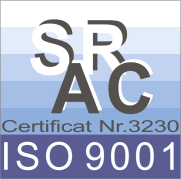 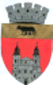 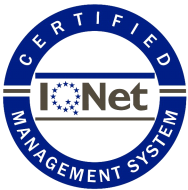 CONSILIUL LOCAL – PRIMARIA MUNICIPIULUI BLAJPIATA 1848 nr.16, cod 515400 ; jud.Albatel: 0258 -710110; fax: 0258-710014e-mail: primarieblaj@rcnet.ro